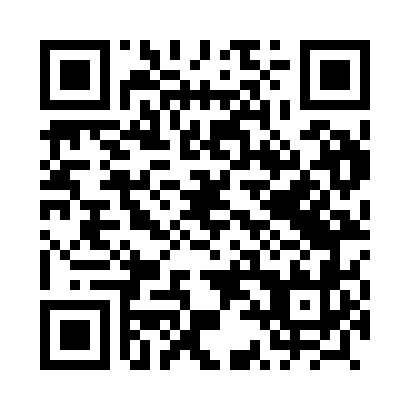 Prayer times for Karolin, PolandWed 1 May 2024 - Fri 31 May 2024High Latitude Method: Angle Based RulePrayer Calculation Method: Muslim World LeagueAsar Calculation Method: HanafiPrayer times provided by https://www.salahtimes.comDateDayFajrSunriseDhuhrAsrMaghribIsha1Wed2:104:4912:245:347:5910:302Thu2:104:4712:245:358:0110:303Fri2:094:4512:245:368:0310:314Sat2:084:4312:245:378:0510:325Sun2:074:4112:245:388:0710:336Mon2:064:3912:235:408:0810:337Tue2:054:3812:235:418:1010:348Wed2:054:3612:235:428:1210:359Thu2:044:3412:235:438:1410:3510Fri2:034:3212:235:448:1610:3611Sat2:024:3012:235:458:1710:3712Sun2:024:2812:235:468:1910:3813Mon2:014:2712:235:478:2110:3814Tue2:004:2512:235:488:2210:3915Wed1:594:2312:235:498:2410:4016Thu1:594:2212:235:508:2610:4117Fri1:584:2012:235:518:2810:4118Sat1:584:1812:235:528:2910:4219Sun1:574:1712:235:538:3110:4320Mon1:564:1512:235:548:3210:4421Tue1:564:1412:245:548:3410:4422Wed1:554:1312:245:558:3510:4523Thu1:554:1112:245:568:3710:4624Fri1:544:1012:245:578:3810:4625Sat1:544:0912:245:588:4010:4726Sun1:544:0712:245:598:4110:4827Mon1:534:0612:246:008:4310:4828Tue1:534:0512:246:008:4410:4929Wed1:524:0412:246:018:4510:5030Thu1:524:0312:256:028:4710:5031Fri1:524:0212:256:038:4810:51